ΠΡΟΚΗΡΥΞΗ ΕΚΛΟΓΩΝΓΙΑ ΤΗΝ ΑΝΑΔΕΙΞΗ ΤΩΝ ΕΚΠΡΟΣΩΠΩΝ ΤΩΝ ΜΕΛΩΝ ΕΙΔΙΚΟΥ ΤΕΧΝΙΚΟΥ ΕΡΓΑΣΤΗΡΙΑΚΟΥ ΠΡΟΣΩΠΙΚΟΥ (Ε.Τ.Ε.Π.)ΣΤΑ ΣΥΛΛΟΓΙΚΑ ΟΡΓΑΝΑ ΤΟΥ ΤΜΗΜΑΤΟΣ ΗΛΕΚΤΡΟΛΟΓΩΝ ΜΗΧΑΝΙΚΩΝ Τ.Ε. ΤΗΣΣΧΟΛΗΣ ΤΕΧΝΟΛΟΓΙΚΩΝ ΕΦΑΡΜΟΓΩΝΟ ΠΡΟΕΔΡΟΣ ΤΟΥ ΤΜΗΜΑΤΟΣ ΗΛΕΚΤΡΟΛΟΓΩΝ ΜΗΧΑΝΙΚΩΝ ΤΕ  ΤΗΣ ΣΧΟΛΗΣ ΤΕΧΝΟΛΟΓΙΚΩΝ ΕΦΑΡΜΟΓΩΝΈχοντας υπόψη:Τις διατάξεις των άρθρων 1 «Διάρθρωση της ανώτατης εκπαίδευσης – Νομική μορφή των Α.Ε.Ι.», 2 «Ορισμοί» (ΜΕΡΟΣ ΠΡΩΤΟ – ΚΕΦ. Α΄) του ν. 4485/2017 (ΦΕΚ Α΄114) «Οργάνωση και λειτουργία της ανώτατης εκπαίδευσης, ρυθμίσεις για την έρευνα και άλλες διατάξεις», καθώς και το Π.Δ. 83/2013 «Μετονομασία του Τ.Ε.Ι. Λάρισας σε Τ.Ε.Ι. Θεσσαλίας – Μετονομασία Σχολής και Τμημάτων – Συγχώνευση Τμημάτων – Κατάργηση Παραρτημάτων και Τμημάτων – Συγκρότηση Σχολών του Τ.Ε.Ι. Θεσσαλίας» (ΦΕΚ Α΄123), όπως τροποποιήθηκε και συμπληρώθηκε με το Π.Δ.127/2013 (ΦΕΚ Α΄190).Τις διατάξεις του ν. 4485/2017 (ΦΕΚ Α΄114) «Οργάνωση και λειτουργία της ανώτατης εκπαίδευσης, ρυθμίσεις για την έρευνα και άλλες διατάξεις» και ιδίως τα  άρθρα 21 «Συνέλευση Τμήματος», και τις παρ. 2, 11 και 12 του άρθρου 84 «Τελικές και μεταβατικές διατάξεις Κεφαλαίων Α΄ έως Ε΄» αυτού.Τις διατάξεις παρ. 3 του άρθρου 29 «Ειδικές κατηγορίες διδακτικού και εργαστηριακού προσωπικού του ιδρύματος» του ν. 4009/2011 (ΦΕΚ Α΄195) «Δομή, λειτουργία, διασφάλιση της ποιότητας των σπουδών και διεθνοποίηση των ανωτάτων εκπαιδευτικών ιδρυμάτων», όπως τροποποιήθηκε και ισχύει.Τη διάταξη της παρ. 1, του άρθρου 2 (ΜΕΡΟΣ Β) «Θέματα διοίκησης των Α.Ε.Ι.» του ν. 4473/2017 (ΦΕΚ Α΄78) «Μέτρα για την επιτάχυνση του κυβερνητικού έργου σε θέματα εκπαίδευσης», με την οποία παρατείνεται έως την 30η Νοεμβρίου 2017 η θητεία των μονομελών και συλλογικών οργάνων διοίκησης των Ανώτατων Εκπαιδευτικών Ιδρυμάτων (Α.Ε.Ι.) που λήγει την 31η Αυγούστου 2017.Την υπ΄ αριθμ.. 144363/Ζ1/1-9-2017 (ΑΔΑ: Ω6ΝΖ4653ΠΣ-9ΣΜ) εγκύκλιο του Υπουργού Παιδείας, Έρευνας και Θρησκευμάτων, με θέμα: «Ζητήματα οργάνων διοίκησης των Α.Ε.Ι., μετά τη δημοσίευση του ν. 4485/2017 (ΦΕΚ Α΄114)». Την υπ΄ αριθμ.. 153348/Ζ1/15-9-2017 (ΦΕΚ Β΄3255) Υπουργική Απόφαση, με θέμα: «Τρόπος διεξαγωγής των εκλογικών διαδικασιών για την ανάδειξη των μονοπρόσωπων οργάνων των Α.Ε.Ι. και διαδικασία ορισμού και ανάδειξης εκπροσώπων των μελών Ε.Ε.Π., Ε.ΔΙ.Π. και Ε.Τ.Ε.Π., των διοικητικών υπαλλήλων και των φοιτητών στα συλλογικά όργανα των Α.Ε.Ι. κατά την πρώτη εφαρμογή του ν. 4485/2017 (Α΄114)» και ειδικότερα τις διατάξεις του άρθρου 9 «Ανάδειξη εκπροσώπων».Την υπ’ αριθμ. 191014/Ζ1/7-11-2017 (ΦΕΚ Β΄3969) Υπουργική Απόφαση, με θέμα: «Τροποποίηση της αριθμ. 153348/Ζ1/15-9-2017 (Β΄3255) υπουργικής απόφασης με θέμα «Τρόπος διεξαγωγής των εκλογικών διαδικασιών για την ανάδειξη των μονοπρόσωπων οργάνων των Α.Ε.Ι. και διαδικασία ορισμού και ανάδειξης εκπροσώπων των μελών Ε.Ε.Π., Ε.ΔΙ.Π. και Ε.Τ.Ε.Π. των διοικητικών υπαλλήλων και των φοιτητών στα συλλογικά όργανα των Α.Ε.Ι. κατά την πρώτη εφαρμογή του Ν.4485/2017 (Α΄114)». Την με αριθμ. πρωτ. 5944/1-11-2017 (ΑΔΑ: 75ΠΡ46914Κ-1ΨΣ) προκήρυξη εκλογών για την ανάδειξη των εκπροσώπων των μελών ειδικού τεχνικού εργαστηριακού προσωπικού (Ε.Τ.Ε.Π.) – Π.Κ.Τ.Ε. στα συλλογικά όργανα των ακαδημαϊκών μονάδων του Τ.Ε.Ι. Θεσσαλίας. Την με αριθμ. πρωτ. 6321/14-11-2017 (ΑΔΑ: Ω6ΜΞ46914Κ-1Η5) Απόφαση του Πρύτανη του ΤΕΙ Θεσσαλίας σχετικά με την ακύρωση της εκλογικής διαδικασίας προκηρυχθείσας με την 5944/1-11-2017 (ΑΔΑ: 75ΠΡ46914Κ-1ΨΣ) προκήρυξη.Την αριθμ. 4436/31-07-2016 απόφαση ορισμού του Προέδρου του ΤΕΙ Θεσσαλίας με την οποία ο κ. Ανδρίτσος Ιωάννης, Καθηγητής πρώτης βαθμίδας του Τμήματος Ηλεκτρολόγων Μηχανικών ΤΕ του ΤΕΙ Θεσσαλίας, ορίσθηκε  Πρόεδρος του Τμήματος Ηλεκτρολόγων Μηχανικών Τ.Ε.ΠροκηρύσσουμεΕκλογές στις 14 Δεκεμβρίου 2017 ημέρα Πέμπτη, για την ανάδειξη εκπροσώπου των μελών Ειδικού Τεχνικού Εργαστηριακού Προσωπικού (Ε.Τ.Ε.Π.) για τη συγκρότηση της Συνέλευσης του Τμήματος.Τυχόν, επαναληπτικές εκλογές θα διενεργηθούν την επόμενη ημέρα, Παρασκευή 15 Δεκεμβρίου 2017.Εκπρόσωπος στην Συνέλευση του Τμήματος Ηλεκτρολόγων Μηχανικών Τ.Ε. Ένας τακτικός εκπρόσωπος με τον αναπληρωτή του για τη Συνέλευση  του Τμήματος, με ετήσια θητεία και δυνατότητα επανεκλογής.Η εκλογή του εκπροσώπου και του αναπληρωτή του γίνεται με ενιαίο ψηφοδέλτιο, που περιλαμβάνει τα ονόματα όλων των υποψήφιων εκπροσώπων των μελών Ε.Τ.Ε.Π.  για τη Συνέλευση του Τμήματος. Οι εκλογείς σημειώνουν την προτίμησή τους για έναν μόνον από τους υποψηφίους εκπροσώπους.Α. Υποψηφιότητεςα) Δεν επιτρέπεται να είναι υποψήφιοι τα μέλη Ε.Τ.Ε.Π που αποχωρούν από την υπηρεσία λόγω συμπλήρωσης του ανώτατου ορίου ηλικίας κατά τη διάρκεια της προκηρυσσόμενης θέσης. β) Δεν επιτρέπεται να είναι υποψήφιοι μέλη που τελούν σε διαθεσιμότητα ή αργία. Οι ενδιαφερόμενοι, οι οποίοι πληρούν τις προϋποθέσεις, υποβάλλουν την υποψηφιότητά τους στην Εφορευτική Επιτροπή από 24 έως 30 Νοεμβρίου 2017 και μέχρι τις 13:00, αναγράφοντας για πιο συλλογικό όργανο θέτουν υποψηφιότητα  με έναν από τους κάτωθι τρόπους:Αυτοπροσώπως με κατάθεση υπογεγραμμένης αίτησης στη Γραμματεία του Τμήματος Ηλεκτρολόγων Μηχανικών Τ.Ε.Ηλεκτρονικά (email) στη διεύθυνση της Γραμματεία του Τμήματος: secry-electr@teilar.gr Οι υποψήφιοι μπορούν να παραιτηθούν από την υποψηφιότητά τους, με γραπτή δήλωσή τους, η οποία υποβάλλεται στην Εφορευτική Επιτροπή έως την έναρξη της διαδικασίας εκλογής. Οι δηλώσεις παραίτησης από την υποψηφιότητα πρωτοκολλούνται από τη Γραμματεία του Τμήματος, ώστε να προκύπτει η ημερομηνία υποβολής τους. Με ευθύνη της Γραμματείας του Τμήματος ενημερώνεται αμελλητί η εφορευτική επιτροπή για την υποβολή δήλωσης παραίτησης υποψηφίου.Β. Εκλεκτορικό σώμα Το εκλογικό δικαίωμα ασκούν μόνο όσοι είναι εγγεγραμμένοι στους εκλογικούς καταλόγους, με βάση τους οποίους διενεργούνται οι εκλογές. Οι εκλογικοί κατάλογοι καταρτίζονται και τηρούνται από το Τμήμα Προσωπικού και εγκρίνονται από τον Πρύτανη του Ιδρύματος. Οι εκλογικοί κατάλογοι οριστικοποιούνται είκοσι ημέρες πριν από την ημέρα διεξαγωγής των εκλογών, ήτοι Πέμπτη 23 Νοεμβρίου 2017, και παραδίδονται στην τριμελή εφορευτική επιτροπή.Γ. Ευθύνη διεξαγωγής εκλογικής διαδικασίας Την ευθύνη διεξαγωγής της εκλογικής διαδικασίας έχει τριμελής εφορευτική επιτροπή, με ισάριθμα αναπληρωματικά μέλη. Τα τακτικά και τα αναπληρωματικά μέλη της τριμελούς εφορευτικής επιτροπής είναι μέλη της οικείας κατηγορίας προσωπικού του Τμήματος. Αν τα  μέλη της συγκεκριμένης ακαδημαϊκής μονάδας δεν επαρκούν, η Επιτροπή συγκροτείται από  μέλη της οικείας κατηγορίας προσωπικού άλλης ακαδημαϊκής μονάδας του Ιδρύματος, άλλως από μέλη άλλης κατηγορίας προσωπικού, σύμφωνα με τις διατάξεις της παρ. 2 του άρθρου 10 της αριθμ. 191014/Ζ1/7-11-2017 (ΦΕΚ Β΄3969) Υ.Α. Τα μέλη της Εφορευτικής Επιτροπής ορίζονται με απόφαση του Προέδρου του Τμήματος Ηλεκτρολόγων Μηχανικών Τ.Ε., τουλάχιστον  πέντε ημέρες πριν από την ημέρα της ψηφοφορίας. Η τριμελής εφορευτική επιτροπή, αφού της παραδοθούν οι αιτήσεις των ενδιαφερομένων εξετάζει την εκλογιμότητα και ανακηρύσσει τους υποψηφίους εκπροσώπους μέσα σε δύο (2) εργάσιμες ημέρες από τον ορισμό της. Με επιμέλεια της τριμελούς εφορευτικής επιτροπής, αναρτώνται σε ειδικό τμήμα στην κεντρική ιστοσελίδα του Ιδρύματος οι ως άνω πίνακες των υποψηφίων εκπροσώπων.Η τριμελής εφορευτική επιτροπή οργανώνει και επιβλέπει τη διεξαγωγή της ψηφοφορίας και εκδίδει το αποτέλεσμα.Δ. Ψηφοφορία Η εκλογή γίνεται με άμεση, μυστική και καθολική ψηφοφορία από το σύνολο των μελών Ε.Τ.Ε.Π.  της οικείας ακαδημαϊκής μονάδας. Κάθε σχετική λεπτομέρεια ως προς τη διεξαγωγή της ψηφοφορίας θα καθοριστεί από την τριμελή εφορευτική επιτροπή.Σε περίπτωση που δεν εκλεγούν οι εκπρόσωποι, τα ανωτέρω συλλογικά όργανα θα συγκροτηθούν χωρίς τους εκπροσώπους της οικείας κατηγορίας προσωπικού. Συνημμένο                        	                - Αίτηση υποψηφιότητας εκπροσώπου μελών Ε.Τ.Ε.Π.ΕΣΩΤΕΡΙΚΗ ΔΙΑΝΟΜΗ:Γραμματεία Πρύτανη-ΑντιπρυτάνεωνΔ/νση ΔιοικητικούΔ/νση Πληροφορικής & Τεχνικών ΥπηρεσιώνΣΤΕΦΑκριβές αντίγραφοαπό το πρωτότυποΗ Γραμματέας του Τμήματος Ηλέκτρα Παπαηλία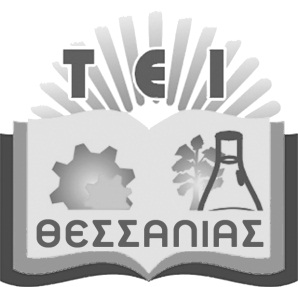 Λάρισα   22-11-2017Αριθ. πρωτ. 590Λάρισα   22-11-2017Αριθ. πρωτ. 590ΕΛΛΗΝΙΚΗ ΔΗΜΟΚΡΑΤΙΑΤΕΧΝΟΛΟΓΙΚΟ ΕΚΠΑΙΔΕΥΤΙΚΟ ΙΔΡΥΜΑ (Τ.Ε.Ι.) ΘΕΣΣΑΛΙΑΣΣΧΟΛΗ ΤΕΧΝΟΛΟΓΙΚΩΝ ΕΦΑΡΜΟΓΩΝΤΜΗΜΑ ΗΛΕΚΤΡΟΛΟΓΩΝ ΜΗΧΑΝΙΚΩΝ Τ.Ε.Ταχ. Δ/νση 	: Τ.Ε.Ι. ΘεσσαλίαςΤ.Κ. 	             : 41110 ΛάρισαΠληροφορίες	: Ηλέκτρα ΠαπαηλίαΤηλέφωνο 	: 2410 684 577Εmail	             : secry-electr@teilar.grΠΡΟΣ: Μέλη Ε.Τ.Ε.Π.  του Τμήματος Ηλεκτρολόγων Μηχανικών ΤΕ τηςΣχολής Τεχνολογικών Εφαρμογών(Ηλεκτρονική αποστολή)O ΠΡΟΕΔΡΟΣ ΤΟΥ ΤΜΗΜΑΤΟΣ ΗΛΕΚΤΡΟΛΟΓΩΝ ΜΗΧΑΝΙΚΩΝ Τ.Ε.ΙΩΑΝΝΗΣ ΑΝΔΡΙΤΣΟΣ